П О С Т А Н О В Л Е Н И Е	В соответствии с Решением Городской Думы Петропавловск-Камчатского городского округа от 31.10.2013 № 145-нд «О наградах и почетных званиях Петропавловск-Камчатского городского округа»,     Постановлением Главы Петропавловск-Камчатского городского округа от 31.10.2013 № 165 «О представительских расходах и расходах, связанных с приобретением подарочной и сувенирной продукции в Городской Думе Петропавловск-Камчатского городского округа»,       ПОСТАНОВЛЯЮ:за многолетний добросовестный труд, высокий уровень профессионализма, активную гражданскую позицию и вклад в развитие деятельности ООО «КИТЦ» наградить Почетной грамотой Главы Петропавловск-Камчатского городского округа (в рамке) Мазепа Ирину Николаевну, специалиста по кадрам общества с ограниченной ответственностью «КИТЦ».ГлаваПетропавловск-Камчатскогогородского округа                                                                           К.Г. Слыщенко 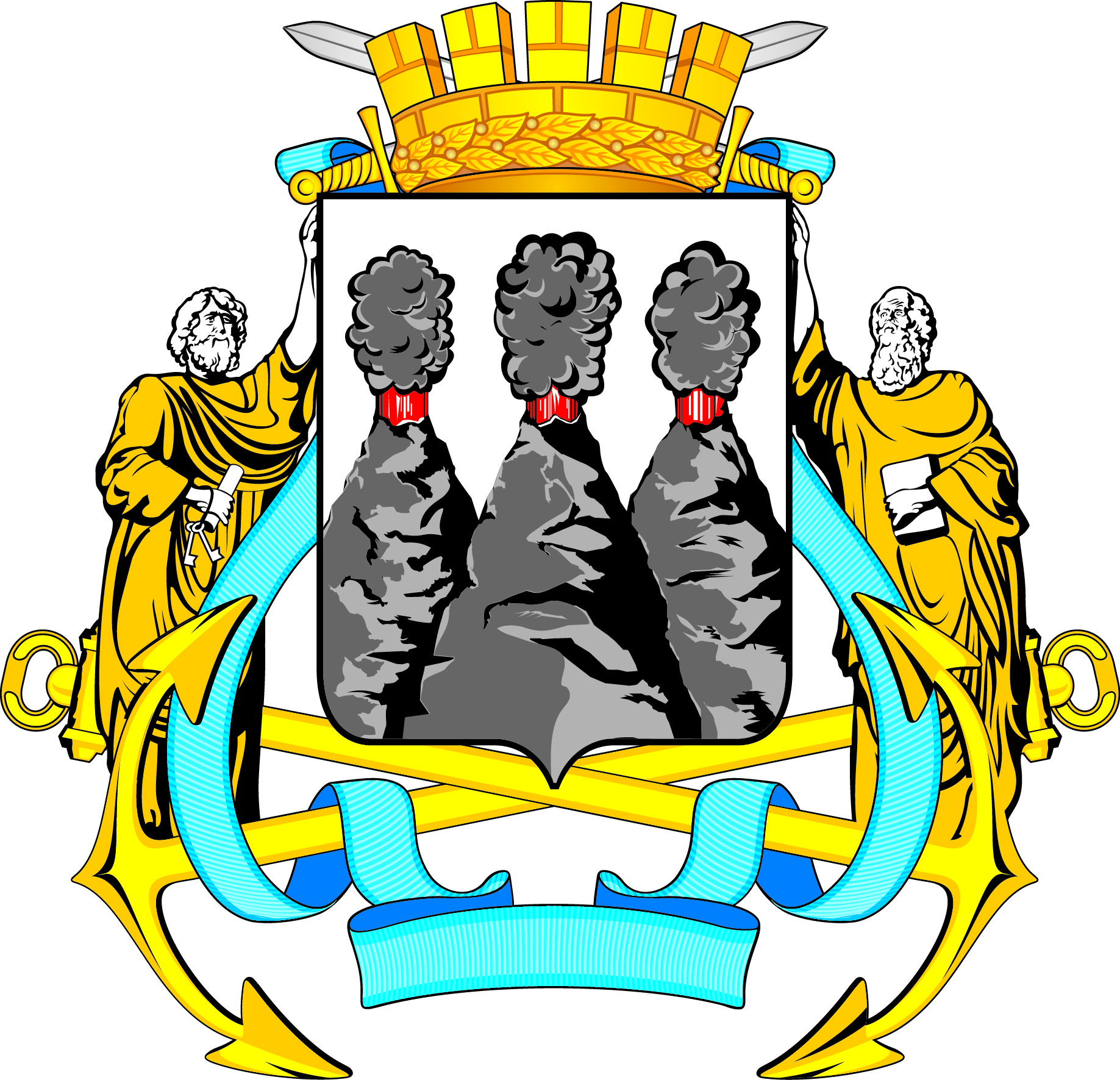 ГЛАВАПЕТРОПАВЛОВСК-КАМЧАТСКОГОГОРОДСКОГО ОКРУГАот  07.12.2015  №  153О награждении Почетной грамотой Главы Петропавловск-Камчатского городского округа Мазепа И.Н.   